Department of Commerce, Community & Economic Development Division of Banking & Securities, Securities Section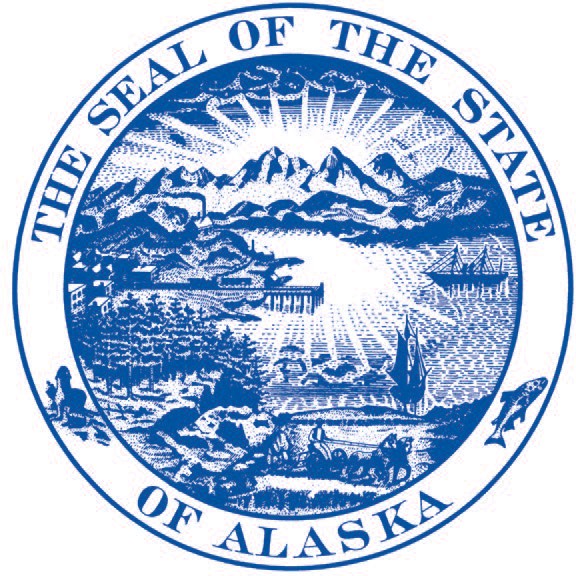 P.O. Box 110807 Juneau, AK 99811-0807Telephone: (907) 465-2521 Email: dbsc@alaska.govWaiver Request for Exempt Securities TransactionsUnder AS 45.56.120(1)(To be filed along with the fee required by 3 AAC 08.920(a)(6))This form is provided for use by a person requesting a waiver from the division for a non-issuer transaction that is subject to AS 45.56.120(1). The request for waiver is required to be filed because the person is a promoter as defined by 3 AAC 08.950(16) or controlling person as defined by 3 AAC 08.910(14), effective March 4, 2015.Filing must be accompanied by the fee required by 3 AAC 08.920(a)(6).This form is provided for use by a person requesting a waiver from the division for a non-issuer transaction that is subject to AS 45.56.120(1). The request for waiver is required to be filed because the person is a promoter as defined by 3 AAC 08.950(16) or controlling person as defined by 3 AAC 08.910(14), effective March 4, 2015.Filing must be accompanied by the fee required by 3 AAC 08.920(a)(6).This form is provided for use by a person requesting a waiver from the division for a non-issuer transaction that is subject to AS 45.56.120(1). The request for waiver is required to be filed because the person is a promoter as defined by 3 AAC 08.950(16) or controlling person as defined by 3 AAC 08.910(14), effective March 4, 2015.Filing must be accompanied by the fee required by 3 AAC 08.920(a)(6).1. Name, Address, and Telephone number of contact person filing this notice:1. Name, Address, and Telephone number of contact person filing this notice:1. Name, Address, and Telephone number of contact person filing this notice:Full NameAddressPhoneFull NameAddressFaxThe person signing this form must show name & address above. If different from the contact person, show information on signee.  The E-mail address given must show the address to send the order of effectiveness.The person signing this form must show name & address above. If different from the contact person, show information on signee.  The E-mail address given must show the address to send the order of effectiveness.The person signing this form must show name & address above. If different from the contact person, show information on signee.  The E-mail address given must show the address to send the order of effectiveness.2. A. Name, Address, and Telephone number of Non-Issuer (Seller) requesting exemption:2. A. Name, Address, and Telephone number of Non-Issuer (Seller) requesting exemption:2. A. Name, Address, and Telephone number of Non-Issuer (Seller) requesting exemption:Name of Non-Issuer (Seller)AddressPhoneB. Name, Address, and Telephone number of issuer subject to the transaction:B. Name, Address, and Telephone number of issuer subject to the transaction:B. Name, Address, and Telephone number of issuer subject to the transaction:Name of IssuerAddressPhone3.	Yes	No	Formed as an Alaska domestic (Corporation, LP, LLP, or LLC) under Alaska Statutes Title 10 or Title 32.3.	Yes	No	Formed as an Alaska domestic (Corporation, LP, LLP, or LLC) under Alaska Statutes Title 10 or Title 32.3.	Yes	No	Formed as an Alaska domestic (Corporation, LP, LLP, or LLC) under Alaska Statutes Title 10 or Title 32.4. Please provide a brief description of the terms of the seller’s transaction (including security and price), and the basis of the seller’s request for the Administrator to waive the promoter or controlling person provision.If more space is needed, please add a page or include attachments.4. Please provide a brief description of the terms of the seller’s transaction (including security and price), and the basis of the seller’s request for the Administrator to waive the promoter or controlling person provision.If more space is needed, please add a page or include attachments.4. Please provide a brief description of the terms of the seller’s transaction (including security and price), and the basis of the seller’s request for the Administrator to waive the promoter or controlling person provision.If more space is needed, please add a page or include attachments.5. Date sales expected to commence:5. Date sales expected to commence:5. Date sales expected to commence:I understand, under AS 45.56.520, that it is UNLAWFUL to file with the Administrator any document that would make, or cause to be made, an untrue statement of material fact or omit to state a material fact necessary so as to make the statement made not misleading.I understand, under AS 45.56.520, that it is UNLAWFUL to file with the Administrator any document that would make, or cause to be made, an untrue statement of material fact or omit to state a material fact necessary so as to make the statement made not misleading.Signature of attorney or principal ( please describe which)	Title	DateSignature of attorney or principal ( please describe which)	Title	DateE-mail address:E-mail address:Additional space for explanation(Please refer to paragraph number being amplified):For Office Use only